Департамент інформаційної діяльності та комунікацій з громадськістю Закарпатської облдержадміністраціїУправління культури Закарпатської облдержадміністраціїУжгородська міська радаЗакарпатська обласна універсальна наукова бібліотека ім. Ф. ПотушнякаЗакарпатська обласна організація Національної спілки письменників УкраїниГО «Асоціація бібліотекарів Закарпаття»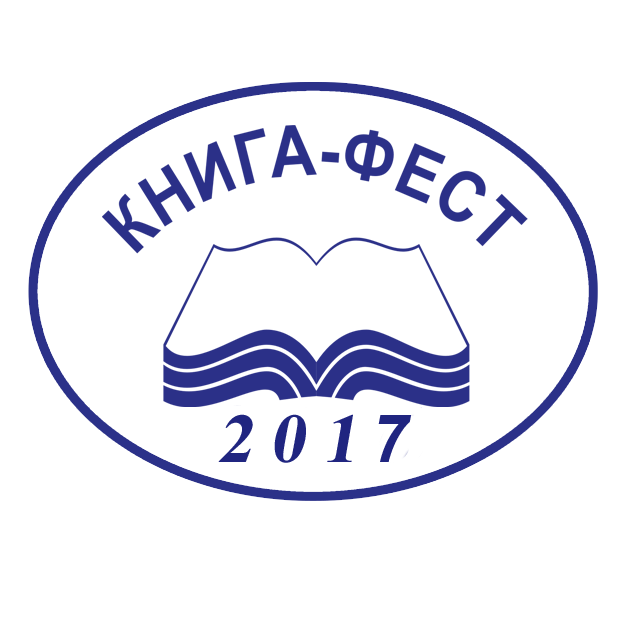 ВИСТАВКА«КНИГА-ФЕСТ-2017»ПРОГРАМА-КАТАЛОГ24-25 травня 2017 рокуМісце проведення:Архітектурно-історичний комплекс «Совине гніздо»(вул. Ф. Ракоці, 2)Передслово	Програма шостої виставки «Книга-фест» дещо відмінна від попередніх. По-перше, новим місцем проведення головних подій свята – цікавим для ужгородців та гостей міста архітектурно-історичним комплексом «Совине гніздо». По-друге, низкою художніх виставок та атракцій, що сприятимуть відкриттю нових мистецьких імен, явищ, а також дальшим розширенням географії фесту: в його рамках пройдуть урочистості, пов’язані з відзначенням ювілеїв знакових для красного письменства Закарпаття постатей, лауреатів Шевченківської премії – 95-річчя від дня народження Івана Чендея та 75-річчя з дня народження Петра Скунця.Інформаційні партнери «Книги-фесту-2017»Газета«Новини Закарпаття»ТБФілія НТКУ «Закарпатська регіональна дирекція»Онлайн-ЗМІ:Uzhinform | Закарпатський інформаційно-діловий порталUzhgorod.net.ua | Інформаційно-аналітичний інтернет-порталUzhgorod.in | Закарпатський інформаційно-діловий порталІнтернет-видання «Медіацентр УжНУ»Інтернет-видання «Закарпаття онлайн»Zaholovok.com.ua | Закарпаття. Про головнеІнтернет-видання «Закарпатський інсайдер»Інтернет-видання «Голос Карпат»ПРОГРАМА РОБОТИ ВИСТАВКИ «КНИГА-ФЕСТ-2017»та акцій у рамках книжкового свята25 травняУЧАСНИКИ ВИСТАВКИ«Видавництво Олександри Гаркуші»Директор – Олександра Євгенівна Гаркуша88000 м. Ужгород, вул. Погорєлова, 4Тел.: (0312) 66-49-38e-mail: alexxgarkusha@gmail.comМПП «Ґражда»Директор – Іван Михайлович Ребрик88000 м. Ужгород, вул.. Орлина, 1Тел..: (0312) 61-51-81http://grazhda.uz.ua, e-mail: grazhda.uz@gmail.comВидавництво «Знання»(Закарпатська філія)Директор Карасьов Володимир ІвановичГоловний редактор – Галина Миколаївна Курій88000  м. Ужгород, вул Грушевського, 68, а, каб. 1тел.: 044-53-76-365Всеукраїнське державне ордена Дружби народівВидавництво «Карпати»Директор – Віктор Володимирович БраславецьГоловний редактор – Борис Григорович Кушнір88000 м. Ужгород, пл. Жупанатська, 17тел.: (0312) 3-23-66, тел../факс: (0312) 61-26-93e-mail: vidkarpaty@mail.ruВидавництво «Карпатська вежа»Директор – Мирослав Іванович Дочинець89600 м. Мукачево, вул. Луки Дем’яна, 5тел.: 050-671-37-17, 098-028-63-32e-mail: mido.mukachevo@rambler.ruТОВ «Поліграфцентр «Ліра»Директор – Андрій Анатолійович Демідов88000 м. Ужгород, вул.. Митрака, 25тел.: (0312) 61-54-99; 61-70-41; 050-372-16-79e-mail: office@lira-print.comТДВ «Патент»Директор – Іван Іванович Ключевський88006 м. Ужгород, вул.. Гагаріна, 101тел.:  (0312) 66 07 03,  (0312) 66 00 22e-mail: upatent@gmail.com  www.poligrafpatent.comВидавництво «TIMPANI»Директор – Ярослав Миколайович Федишин88006 м. Ужгород, вул. Гагаріна, 101, кім. 715тел.:  050-372-02-77e-mail: ya.fedyshyn@ukr.net, timpanif@gmail.com Видавництво «КП «Ужгородська міська друкарня»»Директор – Любов Атанасівна Яковець88000 м. Ужгород, вул.. Руська, 13Тел..: (0312) 61-23-01, факс: (03122) 3-21-71e-mail: uzdruk2010@ukr.net, galina888@ukr.netГОСТІ  ВИСТАВКИВидавництво «Академія»Директор - Василь Іванович ТеремкоПоштова адреса:   04119, Київ-119, а/с 37Редакція: м. Київ, вул. Дегтярівська, 38-44тел.:  (044) 483-19-83, факс: (044) 483-19-24e-mail: academia.book@gmail.comВидавництво "Навчальна книга – Богдан"Директор – Богдан Євгенович Будний46002 м. Тернопіль,  просп. Степана Бандери, 34а, тел./факс: (0352) 52-06-07, 52-05-48, 52-19-66, 43-42-62 е-mail: office@bohdan-books.comПриватне підприємство «Волинські обереги»Директор – Віталій Валерійович Власюк33028 м. Рівне, вул. 16 Липня, 38тел.: 62-03-97е-mail: oberegi97@ukr.netЖУРІ КНИЖКОВОГО КОНКУРСУОфіцинський Роман Андрійович, доктор історичних наук, завідувач кафедри історії України УжНУ.Олашин Микола Васильович – історик, доцент кафедри нової і новітньої історії та історіографії УжНУ.Густі Василь Петрович – поет, голова Закарпатської організації НСПУ.Пономаренко Надія Степанівна – викладач Закарпатської академії мистецтв, заслужений художник України.Приймич Михайло Васильович – кандидат мистецтвознавства, викладач Закарпатської академії мистецтв.Григаш Людмила Захарівна – вчений секретар Закарпатської обласної універсальної наукової бібліотеки імені Ф. Потушняка.Русин Валерія Іванівна – вчений секретар Закарпатського краєзнавчого музею.Долгош-Собко Одарка Іванівна – художниця, кандидат мистецтвознавства, доцент, завідувач кафедри дизайну Закарпатської академії мистецтв.Яцишин Людмила Кирилівна – ветеран видавничої справи.НОМІНАЦІЇЛітературно-художнє видання:проза,поезія.Наукове видання.Навчальне видання.Видання публіцистики.Образотворче видання.Видання з мистецтвознавства.Видання для дітей.«Животворне минуле»Книга – симпатія відвідувачів виставки.Краща книга закарпатського автора або книга про Закарпаття, видана за межами області.«Фест-книга» (гран-прі).Переможець конкурсу «Майбутній ілюстратор книги».18 травня18 травня17:00 –  Презентація збірника «Іван Чендей у колі сучасників».Закарпатська ОУНБ ім. Ф. Потушняка, проспект Свободи, 1620 травня20 травня12:00 – Презентація збірника «Іван Чендей у колі сучасників» у рідному селі письменника Дубовому21 травня21 травня14:00 –Презентація збірника «Іван Чендей у колі сучасників».Тячівська центральна районна бібліотека15:00 –Вечір пам’яті Петра Скунця «Як живий з живими…»Приміщення Закарпатської організації НСПУ, площа Жупанатська, 324 травня24 травня16:00 –Відкриття виставки Емми Левадської «Літературні мотиви».Закарпатська ОУНБ ім. Ф. Потушняка, проспект Свободи, 1617:00 –Творчий вечір письменників з Луцька – Володимира Лиса та Надії Гуменюк. Представлення сучасної книги Волині.Закарпатська ОУНБ ім. Ф. Потушняка19:00 –Творча зустріч гостей книжкового свята з працівниками Ужгородського держлісгоспу на Шевченківській алеї.с. Нижнє Солотвино Ужгородського району9:00-10:00 –Реєстрація учасників виставки. «Совине гніздо», вул. Ф. Ракоці, 210:00-10:30 –Урочисте відкриття книжкового свята. Вітальне слово керівників області, нагородження кращих поліграфістів.«Совине гніздо», вул. Ф. Ракоці, 210:30-10:40 –Відкриття виставки творів вихованців ПАДІЮНу «Майбутній ілюстратор книги».«Совине гніздо», вул. Ф. Ракоці, 210:40-10:50 –Відкриття виставки робіт молодої художниці книги Олени Бугренкової.Виставковий зал, «Совине гніздо», вул. Ф. Ракоці, 2 11:00-11:05 –Старт традиційної книжкової лотореї.Виставковий зал,«Совине гніздо», вул. Ф. Ракоці, 211:05 – Оголошення конкурсу від видавництва «Ліра» на краще довідкове краєзнавче видання. Старт пункту буккросингу на стенді видавництва «Ліра».Виставковий зал,«Совине гніздо», вул. Ф. Ракоці, 211:20-18:00 –«Стіл одного автора»: на стенді «Ліри» постійний автор видавництва Людмила Загоруйко.Виставковий зал,«Совине гніздо», вул. Ф. Ракоці, 211:00-11:50 – Унікальний «Унікум» – журнал, що відкриває світові Закарпаття. Модератор: Олександр Гаврош.Зал презентацій,«Совине гніздо», вул. Ф. Ракоці, 212:00-13:00 –Презентація нової збірки прози «Етюд з метеликом» Надії Гуменюк та роману «Діва Млинища» Володимира Лиса         (м. Луцьк). Модератор: Дмитро Головенко.Зал презентацій,«Совине гніздо», вул. Ф. Ракоці, 212:00-15:00 –Видавництво «Карпати» презентує:«Йосип Бокшай. Художник правди, Людина правди» – за участю упорядника Франциска Ерфана;«Магія відданості рідній землі і світу. Лауреати обласної мистецької премії імені Й. Бокшая та А. Ерделі 1995-2015 років» – за участю упорядника Бориса Кузьми.Виставковий зал,«Совине гніздо», вул. Ф. Ракоці, 213:00-14:00 – Презентує видавництво «TIMPANI»:«Українське красне письменство Закарпаття» Д. М. Федаки,«Верховина. Волівщина-Міжгірщина» І. І. Завадяка, І. М. Сенька,«Митець з гуцульського Парижа» М. М. Дем’яна.Зал презентацій,«Совине гніздо», вул. Ф. Ракоці, 214:00-15:00 –Нові романи Дмитра Кешелі та інші родзинки від видавництва «Академія» (м. Київ). Презентує директор видавництва Василь Теремко.Зал презентацій,«Совине гніздо», вул. Ф. Ракоці, 214:00-14:45 –Презентація книги «Будителі, або Віват імператор!» Петра Ходанича – за участю автора, а також директора видавництва «Карпати» Віктора Браславця та головного редактора Бориса Кушніра.Виставковий зал,«Совине гніздо», вул. Ф. Ракоці, 215:00-15:30 –Прем’єра нової поетичної збірки «Ти» Світлани Бреславської (м. Івано-Франківськ). Модератор: Михайло Рошко.Зал презентацій,«Совине гніздо», вул. Ф. Ракоці, 215:30-16:00 –Презентація книги «Августин Волошин. Два ювілеї» (Видавництво «Карпати») – за участю упорядника, історика, доцента УжНУ Ігоря Ліхтея, директора видавництва Віктора Браславця та головного редактора Бориса Кушніра.Зал презентацій,«Совине гніздо», вул. Ф. Ракоці, 216:00-17:00«Автору про авторське право» – лекція адвоката, старшого викладача кафедри цивільного права та процесу ДВНЗ «УжНУ» Романа ОлійникаЗал презентацій,«Совине гніздо», вул. Ф. Ракоці, 216:00-17:30 –Презентація ілюстрованої збірки оповідань і есеїв "Parasol" («Видавництво Старого Лева») в рамках однойменного соціального арт-проекту підтримки виїзних служб паліативної допомоги. За участі художників Олекси Манна, Андрія Єрмоленка, журналіста і письменника Олександра Михельсона, фотографа проекту Романа Закревського. Модератор: керівник соціального арт-проекту «Parasol» Настасія Євдокимова.Виставковий зал,«Совине гніздо», вул. Ф. Ракоці, 216:00-16:30 –Презентація роману «Мара» румунського письменника Іоана Славича, що вперше перекладений українською мовою (видавництво «Знання», м. Київ).На стенді видавництва у виставковому залі17:00-17:30 – Презентація збірника «Посилення політичних репресій проти мешканців Закарпаття на завершальному етапі його радянізації. 1947-1953 рр.» (видавництво «Карпати») – за участю упорядника Олексія Корсуна, директора видавництва Віктора Браславця та головного редактора Бориса Кушніра.Зал презентацій,«Совине гніздо», вул. Ф. Ракоці, 217:30-18:30 – Презентація нової збірки історій Андрія Любки «Саудаде». Модератор: Євгенія Напуда.Зал презентацій,«Совине гніздо», вул. Ф. Ракоці, 218:00-18:30 – Підбиття підсумків виставки «Книга-фест-2017». Нагородження видавців – призерів конкурсу книги.Виставковий зал,«Совине гніздо», вул. Ф. Ракоці, 2